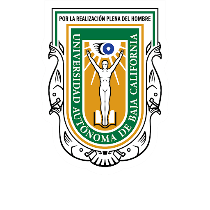 UNIVERSIDAD AUTÓNOMA DE BAJA CALIFORNIACOORDINACIÓN GENERAL DE INVESTIGACIÓN Y POSGRADO PROGRAMA DE UNIDAD DE APRENDIZAJEUNIVERSIDAD AUTÓNOMA DE BAJA CALIFORNIACOORDINACIÓN GENERAL DE INVESTIGACIÓN Y POSGRADO PROGRAMA DE UNIDAD DE APRENDIZAJEUNIVERSIDAD AUTÓNOMA DE BAJA CALIFORNIACOORDINACIÓN GENERAL DE INVESTIGACIÓN Y POSGRADO PROGRAMA DE UNIDAD DE APRENDIZAJEUNIVERSIDAD AUTÓNOMA DE BAJA CALIFORNIACOORDINACIÓN GENERAL DE INVESTIGACIÓN Y POSGRADO PROGRAMA DE UNIDAD DE APRENDIZAJEUNIVERSIDAD AUTÓNOMA DE BAJA CALIFORNIACOORDINACIÓN GENERAL DE INVESTIGACIÓN Y POSGRADO PROGRAMA DE UNIDAD DE APRENDIZAJEDatos de identificaciónDatos de identificaciónDatos de identificaciónDatos de identificaciónDatos de identificaciónUnidad académica:Unidad académica:Unidad académica:Unidad académica:Unidad académica:Programa:Programa:Programa:Plan de estudios:Plan de estudios:Nombre de la unidad de aprendizaje:Nombre de la unidad de aprendizaje:Nombre de la unidad de aprendizaje:Nombre de la unidad de aprendizaje:Nombre de la unidad de aprendizaje:Clave de la unidad de aprendizaje: (Asignado por el Departamento de Apoyo a la Docencia y a la investigación)Clave de la unidad de aprendizaje: (Asignado por el Departamento de Apoyo a la Docencia y a la investigación)Clave de la unidad de aprendizaje: (Asignado por el Departamento de Apoyo a la Docencia y a la investigación)Tipo de unidad de aprendizaje: (Obligatoria   u Optativa)Tipo de unidad de aprendizaje: (Obligatoria   u Optativa)Horas clase (HC):Horas clase (HC):Horas prácticas de campo (HPC):Horas taller (HT):Horas taller (HT):Horas clínicas (HCL):Horas laboratorio (HL):Horas laboratorio (HL):Horas extra clase (HE):Créditos (CR):Créditos (CR):Créditos (CR):Créditos (CR):Créditos (CR):Requisitos: (si es que existen requisitos para cursarla, especificarlo aquí)Requisitos: (si es que existen requisitos para cursarla, especificarlo aquí)Requisitos: (si es que existen requisitos para cursarla, especificarlo aquí)Requisitos: (si es que existen requisitos para cursarla, especificarlo aquí)Requisitos: (si es que existen requisitos para cursarla, especificarlo aquí)Perfil de egreso del programaPerfil de egreso del programaPerfil de egreso del programaPerfil de egreso del programaPerfil de egreso del programa(escribir aquí el perfil de egreso del programa en el cual se ofrecerá la presente unidad de aprendizaje)(escribir aquí el perfil de egreso del programa en el cual se ofrecerá la presente unidad de aprendizaje)(escribir aquí el perfil de egreso del programa en el cual se ofrecerá la presente unidad de aprendizaje)(escribir aquí el perfil de egreso del programa en el cual se ofrecerá la presente unidad de aprendizaje)(escribir aquí el perfil de egreso del programa en el cual se ofrecerá la presente unidad de aprendizaje)Definiciones generales de la unidad de aprendizajeDefiniciones generales de la unidad de aprendizajeDefiniciones generales de la unidad de aprendizajeDefiniciones generales de la unidad de aprendizajeDefiniciones generales de la unidad de aprendizajePropósito general de esta unidad de aprendizaje:(Especificar el propósito de esta unidad de aprendizaje, su finalidad, y su aportación al perfil de egreso)(Especificar el propósito de esta unidad de aprendizaje, su finalidad, y su aportación al perfil de egreso)(Especificar el propósito de esta unidad de aprendizaje, su finalidad, y su aportación al perfil de egreso)(Especificar el propósito de esta unidad de aprendizaje, su finalidad, y su aportación al perfil de egreso)Competencia de la unidad de aprendizaje:(Redactar la competencia, qué va a hacer el alumno, cómo lo va a hacer, para qué y con qué actitudes y/o valores)(Redactar la competencia, qué va a hacer el alumno, cómo lo va a hacer, para qué y con qué actitudes y/o valores)(Redactar la competencia, qué va a hacer el alumno, cómo lo va a hacer, para qué y con qué actitudes y/o valores)(Redactar la competencia, qué va a hacer el alumno, cómo lo va a hacer, para qué y con qué actitudes y/o valores)Evidencia de aprendizaje (desempeño o producto a evaluar) de la unidad de aprendizaje:(Describir la(s) evidencia(s) final(es) evaluable(s) de la unidad de aprendizaje con la(s) que demuestre el logro de la competencia) (Describir la(s) evidencia(s) final(es) evaluable(s) de la unidad de aprendizaje con la(s) que demuestre el logro de la competencia) (Describir la(s) evidencia(s) final(es) evaluable(s) de la unidad de aprendizaje con la(s) que demuestre el logro de la competencia) (Describir la(s) evidencia(s) final(es) evaluable(s) de la unidad de aprendizaje con la(s) que demuestre el logro de la competencia) Temario (añadir y/o eliminar renglones según sea el caso)Temario (añadir y/o eliminar renglones según sea el caso)I. Nombre de la unidad:Horas:Competencia de la unidad:Competencia de la unidad:Tema y subtemas:1.1.     1.1.1.1.2.      1.2.1.Tema y subtemas:1.1.     1.1.1.1.2.      1.2.1.Prácticas (taller, laboratorio, clínicas, campo): (describir)1.2.3.Horas:II. Nombre de la unidad:Horas:Competencia de la unidad:Competencia de la unidad:Tema y subtemas:2.1.      2.1.1.2.2.      2.2.1.Tema y subtemas:2.1.      2.1.1.2.2.      2.2.1.Prácticas (taller, laboratorio, clínicas, campo): (describir)1. 2.3.Horas:Estrategias de aprendizaje utilizadas: (Especificar las actividades que deberá realizar el alumno para lograr el aprendizaje)Criterios de evaluación: (En este apartado se hace la distribución porcentual de las evidencias de aprendizaje (desempeño o producto), y que sume el 100% de la calificación total.Ejemplo, no limitativo:Exámenes: 20%Prácticas: 20%Resolución de casos: 20%Evidencia de desempeño o producto final: 40%)Criterios de acreditación: (El estudiante debe cumplir con lo estipulado en el Estatuto Escolar vigente u otra normatividad aplicable.Calificación en escala de 0 al 100, con un mínimo aprobatorio de 70.)Bibliografía: (Mínimo un 40% en idioma extranjero.Debe ser actualizada, no mayor a 5 años. En caso de ser ¨Clásicos¨ y no existir reimpresiones, especificarlo así, y no debe superar el 20% del total, salvo casos justificados y aprobados por la Coordinación General.Asegurarse de poner las referencias que realmente se utilizarán o son pertinentes, y que están disponibles en biblioteca, en la red, o en la unidad académica.)Fecha de elaboración / actualización:Perfil del profesor: (Describir el perfil que debe tener el académico para poder impartir esta unidad de aprendizaje)rNombre(s) y firma(s) de quién(es) diseñó(aron) el Programa de Unidad de Aprendizaje: (normalmente el nombre del titular de la unidad de aprendizaje)Nombre y firma de quién autorizó el Programa de Unidad de Aprendizaje: (Director de la Unidad Académica como responsable del programa)Nombre(s) y firma(s) de quién(es) evaluó/revisó(evaluaron/ revisaron) de manera colegiada el Programa de Unidad de Aprendizaje: (normalmente pueden ser Cuerpos Académicos de la unidad académica y responsables de la CPI)